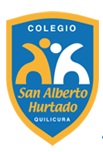 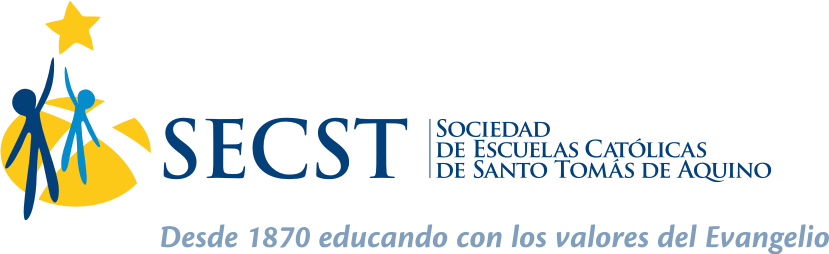 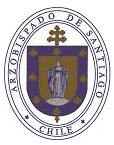 Calendario Encuentro con Cristo.Año 2016Cursos                                                              Fechas.                                           Hora.                      Cursos                                            Fechas.                                           Hora.3° Básico AViernes 08 de Abril9: 30 – 12: 302° Básico AViernes 22 de Abril9: 30 – 12: 302° Básico BViernes 13 de Mayo9: 30 – 12: 301° Básico AViernes 20 de Mayo9: 30 – 12: 301° Básico BViernes 03 de Junio9: 30 – 12: 30kínder AViernes 10 de Junio9: 30 – 12: 30kínder BViernes 17 de junio9: 30 – 12: 303° Medio AJueves 21 de Abril9: 30_ 16: 304° Medio AJueves 28 de Abril9: 30_ 16: 30 2° Medio AJueves 26  de Mayo9: 30_ 16: 301° Medio AJueves 02 de Junio9: 30_ 15: 15 8° Básico AJueves 09 de Junio9: 30_ 15: 157° Básico AJueves 23 de Junio9: 30_ 15: 156° Básico AJueves 30 de Junio9: 30_ 15: 155° Básico AJueves 28 de Julio9: 30_ 15: 154° Básico AJueves 04 de Agosto9: 30_ 15: 15